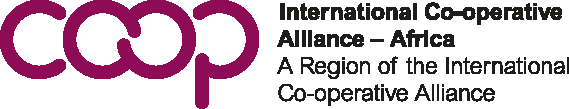 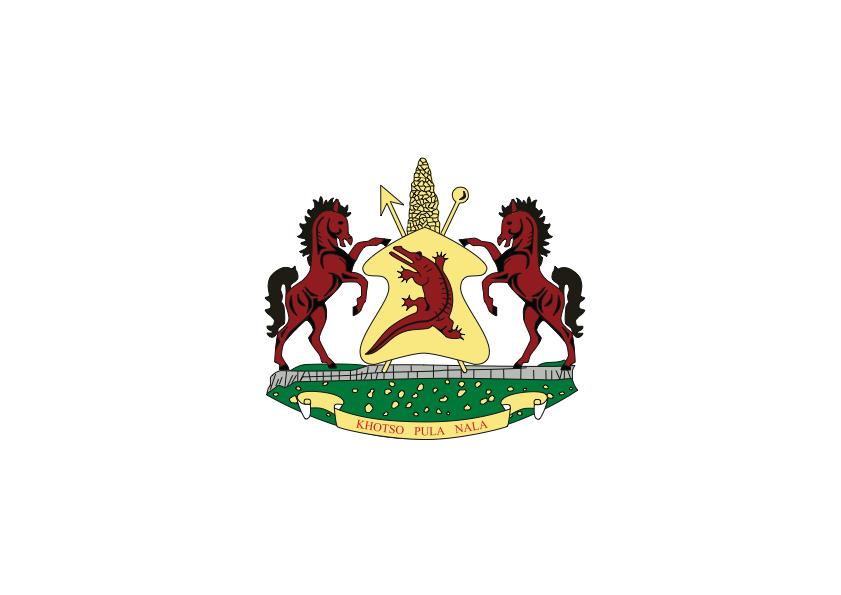 THE 2ND MIDTERM REVIEW OF THE AFRICA MINISTERIAL COOPERATIVE CONFERENCE (AMCCO)Venue: Maseru, Lesotho10th-14th May, 2020REGISTRATION FORMRegistration deadline is 15th April 2020Attendees- Participants:Mr./Ms./Dr./Prof.Family Name:….................................................................................................  Given Name:….....……………………………………………………………..Email:..............…………………………………………..................................Department/Organisation:………………………………………......................Address:…………………………………….....................................................City & Postal Code/ Ville & code postal………………………………………Country:…...........................................................................................................Telephone …………………….............cell...........................................................Language ………………………………………………………………………….Special Needs (Food, etc)…N/A………………………………………………………….Registration Fee of USD 200 per participant should be paid at below bank detailsBank Details:Account Name	 :	ICA USDAccount Number	:	021 20000555200Bank			:	Co-operative Bank of Kenya Ltd.Address:  		:  	Haile Selassie AvenueP.O. Box 67881,          :          NAIROBI - 00100, KenyaSwift Bank Code	:	K-COO-KE-NAPlease return a proof of payment (receipt): to info@icaafrica.coop; and ica@icaafrica.coop;by 15th April, 2020.